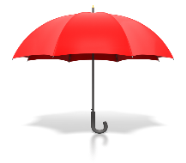              Learning Disability               Professional SenateLearning Disability Professional SenateMinutes of the Meeting held on Monday 6th September 2021Via MS TeamsAttendeesAPOLOGIES:NameProfessionKaren DoddBPS & Co-ChairAshok RoyRoyal College of Psychiatrists and Co-ChairSandy BeringNHS CommissionersAmy BlakeRCPsych/Coventry & Warwickshire Partnership TrustBriony CaffreyBritish Diabetic AssociationAndrew CarpenterNHSE Autism Programme LeadGraham CarrVivien CooperChallenging Behaviour FoundationCarly DaltonBritish Dietetic AssociationMatthew DodwellNHSE LondonSophie DoswellBPS repEmma HallasNorth Cumbria ODNHeather HannaNI repSamantha HarkerBASWMajid Hassan Specialist Trainee to Ashok RoyLiz HowardBASWPaula HopesWales repTom JacksonYorkshire & Humber ODNKirsten LambRoyal College of General PractitionersRachel LeeSpecialist Trainee (ST4) to Amy BlakeOlajumoke MorakinyoNHSE/I  CumbriaDavid NuttallDHSCMahesh Odiyoor North West ODNNicola PowerArts Therapy repLisa ProctorHEESiobhan RoganNI repVicky RomillyRCSLTRohit ShankarPlymouth UniversityPaul SimmondsParentClaire SwithenbankNHSE/I NorthAnne Worral-DaviesNHSESarah WrightNHSENameProfessionViki BakerRCSLTJonathan BeebeeRCNSarah BruceRoyal College of PhysiotherapyMadeleine Cooper-UekiNDTiKen CourtenayRCPsych / CQCRobert Ferris RogersNHSESue Fox	NHSE Midlands & EastSharon HarveyNHSEMartha Kaxton LaneBPS Child LD NetworkLynette KennedyUKLDNNAlison LeatherNHSEIsla McGladeScottish RepLiz WilliamsJoint Strategic Commissioner3Minutes from Meeting held on the 07/06/2021The minutes were agreed as a true record.Minutes from Meeting held on the 07/06/2021The minutes were agreed as a true record.4Action LogThe Action log was updated and is attached.Trauma Informed Careeasy read version circulatedIncluded in training for Advanced PractitionersDraft new resource from Challenging Behaviour Foundation – discussing how to role out with NHSEID PhysicianKL reported that the medical module for this role is about to be drafted with the aim of commencing in September 2022. This would be a standalone additional module alongside the Advanced Practitioner trainingAttached5Updates5.1Policy related updates David Nuttall (DHSC)Oliver McGowan Mandatory Training (OMMT) - The OMMT pilot was ongoing with three delivery partners alongside an evaluation partner (NDTI). Evaluation is due for completion in March 2022. A phased roll out of the training is being planned and details will be made available in 2022.Action Plan from Building the Right Support - This is now scheduled for publication in autumn 2021. Health and Social Care Select Committee report has been published and a DHSC response is being prepared.Liam Fox has presented a draft bill for Downs Syndrome and this will have its second reading in late autumn.Funding to be provided through the community discharge grant to cover double running costs to prevent delays in discharge caused by funding disputes.Review of the ICETR process under the auspices of Baroness Hollins is complete and Chairs are being recruited for the next phase with a focus on inpatients in Long term Segregation. Independent Care Managers (Senior Intervenors) are also being recruited who will hold a caseload of 10 – 20 people.All age Autism strategy and one year implementation plan was published in July 2021.VC queried if there was any ongoing initiative to reduce the numbers of people entering Long term Segregation (LTS). The number of people getting out of LTS appeared to be low. The ICETR process had been significantly hampered by the pandemic which led to further delays in discharges. Contributing factors included a lack of high quality clinical formulations, excessive risk aversiveness, teams running out of ideas and lack of viable community options. Current initiatives included the HOPEs programme, advocacy review etc. but the system needs to be better coordinated in future to speed up the process.QNLD – Karen DoddInpatient standards have been published after revision and have been circulated to the Senate. The community standards have now been drafted and due to be published in the autumn of 2021. A QNLD members day is being held at the RCPsych on 20th October. Details will be circulated.Senate conferenceThis will be considered for 2022.KD/AR6.Workforce update – Lisa Proctor (HEE)LP provided and update (Slides attached)HEE has recently developed a careers site available on its webpages (https://learning-disability.hee.nhs.uk)Children and Young People Key worker mandatory e-learning programme being made available to support the pilotMultiprofessional Advanced Practitioners credential and additional medical module being developedRoles of Consultant and Advanced practitioner being alignedAttached7.Inpatient Care and alternative service optionsThis will be a regular item on the Senate agenda following recent meeting with National Clinical Director (RB)7.1  Homes not Hospitals – Liz Howard (BASW)LH provided a presentation (slides attached)Q/AHH would like this work to be replicated in N. Ireland especially after the difficulties with Muckamore Abbey HospitalVR would like to link this project with the reasonable adjustments work and help with delayed dischargeLP highlighted the need for systematic training in relevant legal frameworks in partnership with NHSE/IAttached7.2Integrated Intensive Support Service – Karen DoddKD provided a presentation on the service in Surrey and Borders NHS Trust which has an integrated intensive support service comprising Intensive Community support and the ATU (slides attached)Q/AMD queried why the team did not accept direct referrals. KD said that the team was providing a service supporting the whole system and would get overloaded rapidly if it took direct referralsLH queried if Social workers were part of the team. KD said that the previously allocated social workers maintained input during the duration of contact with the Team. Not many people had allocated social workers.In response to a question KD reported that the team did not have access to dedicated dietetic support, but people accessed via CTPLD.Attached7.3Specialist Inpatient Units work – Rohit Shankar (Plymouth University)RS gave a presentation on the DECODE project (slides attached). Senate members were supportive of the project as it would be yielding data about the quality of inpatient services nationally Attached7.4LD-CAMHS inpatient network (Amy Blake and Paul Simmonds)AB and PS gave a joint presentation on the network and the possible benefits it would bring7.5LD Adult Inpatient Network (Mahesh Odiyoor)MO provided a description of the network (slides attached)The Senate was supportive of the network and emphasised the importance of multiprofessional involvement in the network. MH agreed to give this feedback to the RCPsych ID Faculty which hosts the networkAttached7.6Complex Continuing Care/Locked Rehab (Sandy Bering/Mahesh Odiyoor)SB and MO provided an update on this topic (slides attached)Complex Continuing Care is not talked about much in LD but is clear in Adult Mental Health.  A working group has been set up and standards are being written – giving a clear description of what services should offer.  This will be fedback to the LD Senate.Attached7.7Update re What to do If document – Viki Baker Update at next meeting.7.8Update re LD Senate Inpatient Standards  - Karen DoddThese were approved at the meeting.Attached8.FeedbackFeedback from National Reps8.1 Wales – Paula HopeWe have a new CNO- Sue Tranka . the Reducing Restrictive Practice Framework launched in August and Welsh Government are offering support to health boards to restart annual health checks https://gov.wales/reducing-restrictive-practices-framework-2021Reducing restrictive practices framework 2021 | GOV.WALESGuidance on reducing restrictive practices in childcare, education, health and social care settings.8.2 Scotland - Isla McGladeTowards Transformation Scottish Government 2021 The autism and learning/intellectual disability transformation plan 'Towards Transformation' Scottish Government 2021 sets out to ensure that progress is made in transforming Scotland for autistic people and people with learning/intellectual disabilities. The aim of the plan is to shape supports, services and attitudes to ensure that the human rights of autistic people and people with learning/intellectual disabilities are respected and protected and that they are empowered to live their lives, the same as everyone. Towards Transformation is written in a co-productive manner with COSLA and a range of stakeholders. The Scottish Government and COSLA currently work in partnership with the third sector and others on the existing Keys to Life Strategy and the Scottish Strategy for Autism which end in 2023 and 2021 respectively.Scottish representatives to the UK LD Senate Scottish Government Learning/Intellectual disability and autism team continue to support Isla to represent Scotland at the UK LD Senate and would wish to propose the addition of Arron Ashton Policy Officer Strategy & Delivery for Dementia, Autism and Learning Disabilities. Vaccinations:Following Scotland’s operationalisation of the JCVI advice, given we do not operate a robust learning disability register, all persons aged 16 or over have now been offered a covid vaccination. We await advice on booster jabs and will shortly be beginning the rollout of our flu jab programme.Scotland proposes whether there would be value in a 4 nations statement published by the Senate to support the vaccination programme given the anxieties faced by many parents in the community given the extremely rare reports of serious side effects.National Care Service/Programme for GovernmentThe Scottish Government’s 5 year plan for the next parliamentary term will be published this week and will likely include details around our aspirations to introduce a learning disability, autism and neurodiversity bill with provisions for a dedicated Learning Disability, Autism and Neurodiversity Commissioner. Additional announcements include the incorporation of the UNCRPD into domestic Scots law through the Human Rights Bill, and funding of £10m for the creation of Changing Places Toilets.Our consultation on a new National Care Service free at the point of use continues with a provisional parliamentary plan to table a bill on its creation by Spring.8.3 Northern Ireland – Heather HannaInpatient services remain highly compromised due to MAH being unable to admit new patients and delayed discharges. Chair of public inquiry appointed: Tom Kark QC Also, public consultation on new regional policy about restrictive practices and seclusion All gone very quiet re adult LD pathway which was being developed https://www.health-ni.gov.uk/news/public-consultation-regional-policy-use-restrictive-practices-health-and-social-care-settings Muckamore Abbey Hospital: Senior barrister Tom Kark QC to oversee inquiry - BelfastTelegraph.co.uk 8.4 Feedback from NHSE Regional reps - deferred8.5 Feedback from meetings attended on behalf of the Senate - deferred9AOBKL felt that the Senate needs to discuss the impact of Covid on the LD population and also the impact of long Covid.  Action:  KL to send round some questions.SB reminded the Senate of the major changes brought about by the impending Health and Social Care Bill and its impact on Commissioning. He would do a presentation at the next meeting.Vicky - RSLT are following up on PICA and a set of principles is being developedDECODE research – Sateesh Ganghadaran / Rohit Shankar – for informationWe have been awarded a development grant in 2020,  as part of Artificial Intelligence (AI) for Multiple Long Term Conditions (AIM). Our focus in this research is on using AI to improve the knowledge of multiple long term conditions that occur in people with learning disabilities and use the knowledge to improve the care of these conditions. We are at present preparing an application for the next stage- AIM research collaboration- Wave 2. We are calling this project- “DECODE: Data-driven machinE-learning aided Stratification and management of multiple long-term COnditions in adults with intellectual DisabiliEs”.Research collaboration award is for 30 months starting from April 2022.Aims of the project areIdentify the clusters of multiple long-term conditions in people with ID.Map the trajectory of the two key clusters including association with risk factors and outcome.Develop the prototype of a support model based the two clusters.The key outline of our project is given belowWork stream 1: We will obtain access to two large national level databases (CPRD and SAIL), extract data relevant to people with ID, clean this data and prepare for analysis using the AI methods. This workstream is led by Leicester real world evidence unit at University of Leicester and SAIL databank team from Swansea university on this workstream.Workstream 2: The data extracted above will be analysed using appropriate machine learning algorithms. There is an interface with a professional advisory panel (include GPs and other professionals) and PPI advisory panels to ensure that the biases are identified and resolved. The analysis is to identify the clusters (association) of multiple long term conditions in people with ID and their trajectory. This is led by the AI departments at Loughborough University and Kings College, London.Workstream 3: This workstream is focused on developing an accessible user interface of the output from cluster 2 so that users (professionals and PPI) could understand the patterns and contributes to the discussion.Workstream 4: : This is focused on developing actionable insights and AI use cases for effective care coordination of people with ID and MLTCs. Focus is to develop the prototype of a support model combining the knowledge generated by population analysis, professional knowledge, lived experience (people with ID and their carers) and existing technological innovations. This is led by Thomas Jun who has significant experience in health system design. The above workstreams are supported by a strong research team, well supported PPI (which include people with ID, family carers, paid carers and other support organisations) and a professional advisory panel.Please find attached the project structure for this research. Kirsten LambSandy Bering10Dates for LD Professional Senate meetings 2021 Monday 6th December 2021         09.00 – 12.30 via TeamsDates for LD Professional Senate meetings 2022Monday 7th March 2022                 09.00 – 12.30 via TeamsMonday 6th June 2022                   09.00 – 12.30 via TeamsMonday 5th September 2022         09.00 – 12.30 via TeamsMonday 5th December 2022          09.00 – 12.30 via Teams